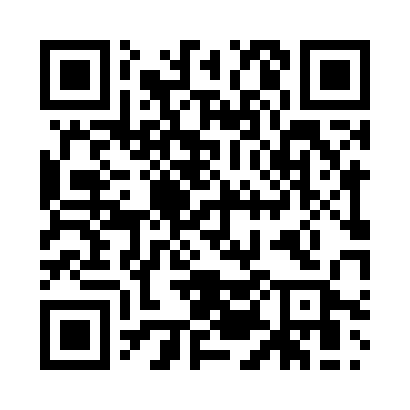 Prayer times for Altena, GermanyWed 1 May 2024 - Fri 31 May 2024High Latitude Method: Angle Based RulePrayer Calculation Method: Muslim World LeagueAsar Calculation Method: ShafiPrayer times provided by https://www.salahtimes.comDateDayFajrSunriseDhuhrAsrMaghribIsha1Wed3:336:011:265:298:5311:102Thu3:295:591:265:308:5411:133Fri3:265:571:265:308:5611:164Sat3:225:561:265:318:5711:195Sun3:185:541:265:328:5911:226Mon3:155:521:265:329:0111:267Tue3:125:501:265:339:0211:298Wed3:115:491:265:349:0411:329Thu3:105:471:265:349:0511:3310Fri3:105:451:265:359:0711:3411Sat3:095:441:265:359:0811:3412Sun3:095:421:265:369:1011:3513Mon3:085:411:265:379:1111:3614Tue3:075:391:265:379:1311:3615Wed3:075:381:265:389:1411:3716Thu3:065:361:265:389:1611:3817Fri3:065:351:265:399:1711:3818Sat3:055:331:265:409:1911:3919Sun3:055:321:265:409:2011:4020Mon3:045:311:265:419:2211:4021Tue3:045:301:265:419:2311:4122Wed3:035:281:265:429:2411:4123Thu3:035:271:265:429:2611:4224Fri3:025:261:265:439:2711:4325Sat3:025:251:265:439:2811:4326Sun3:025:241:265:449:2911:4427Mon3:015:231:275:449:3111:4528Tue3:015:221:275:459:3211:4529Wed3:015:211:275:459:3311:4630Thu3:005:201:275:469:3411:4631Fri3:005:191:275:469:3511:47